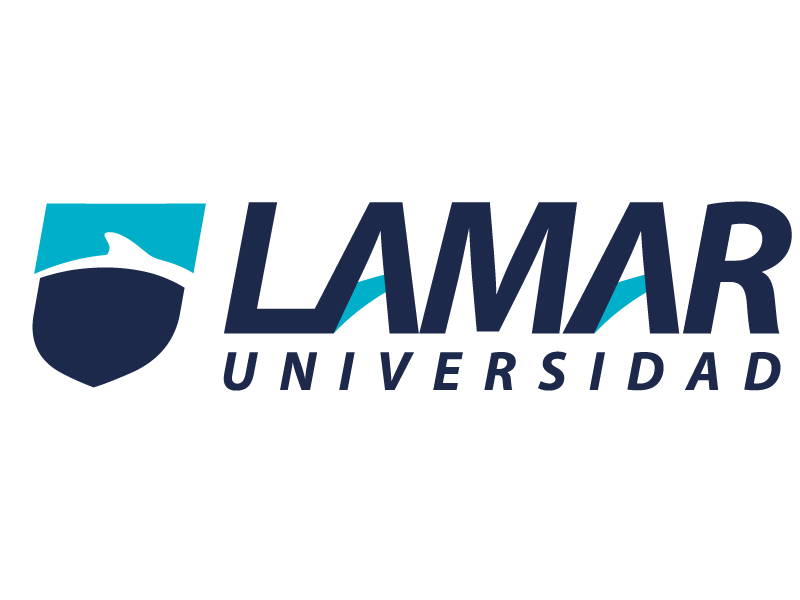 ADMINISTRACION DE CONGRESOS, CONVENCIONES Y EXPOSICIONESACTIVIDAD PRELIMINARMayra Fabiola Avelar Arellano	Al momento de organizar un grupo de convenciones, se deben de tomar varias medidas para que sea exitoso. Aparte de escoger el punto de reunión y saber cuánta gente va a asistir, hay que saber las instalaciones necesarias que se ocuparan para que tu convención sea todo el agrado de tu gente. 	Al momento de escoger tu ubicación de tu convención, se debe tomar en cuenta que tu convención debe de estar en un área periférico, donde se pueda lograr juntar mucha gente. Dependiendo de tu convención, debes tomar en cuenta que el lugar donde asistirá tu gente, sea totalmente turístico, ya sea nacional e internacional. Los centros de convenciones acomodan sus actividades bajo un mismo techo. Si tu convención necesita de diferentes salas para reuniones, asegúrate que los tamaños de las salas sean justas para la gente que va asistir. Lo más importante es señalar que dependiendo del lugar, tu convención necesitara aire acondicionado, señales de emergencia, buena iluminación e avances tecnológicos para facilitarles a las personas. Otro punto muy importante es el mobiliario que se usara en la convención, así como viabilidad, accesibilidad, tratamiento de exteriores, restaurantes, zona publica y muy importante es tomar en cuenta las instalaciones del hotel al momento de querer diseñar la convención en un hotel.